123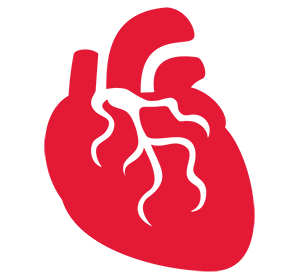 心臟內科112年11月學術行程表ORIENTATION (CR曾宇平)三分組名單同Group患者共同照護，但各住院醫師仍會有主要的指導醫師(虛線分隔team)，若病人有狀況，護理師會優先call該主治team的住院醫師；個人床數上下限依規定，若有超過請聯絡CR協調；Cover則不在此限(床數上下限：R / PGY2 - 6至14床；PGY1 - 4至10床；NP - 12床 )陳美綾醫師赴美進修中；NP惠芬漢基支援中(10-12月)傾斜床協助：11/01-11/15 NP 麗芬(協助期間Cover：PGY楊松燁 )；            10/16-10/30 NP 佳芬 (協助期間Cover：R3楊子祺 )● F陳韋傑醫師 68573；F黃祺元醫師 68675；CR1曾宇平醫師 66716；CR1王英謙醫師 68387JOURNAL READINGPGY 1 楊皓晴/黃靜慧醫師Ferric carboxymaltose in Heart Failure with Iron Deficiency <NEJM, 2023 >R3楊子祺Semaglutide in Patients with Heart Failure with Preserved Ejection Fraction and Obesity <NEJM 2023>循環課程 (可因應主治醫師臨床工作調動)住診教學 (可因應主治醫師臨床工作調動)身體檢查教學主題：心音教學值班個案討論會議 (每週一或二 7:30~8:00)本月學生名單請假或約假(不值班)人員NP 陳惠芬 漢基支援NP 簡麗芬 11/27NP 李佳芬 11/06-07, 11/23 (PM), 11/24NP 郭淑娥 11/15-16, 11/17,11/30CR1曾宇平 11/10CR1王英謙 11/20PGY 楊松燁 11/06PGY 羅昱瑋 11/20PGY1 楊皓晴 11/27三四12時間交班日07:30地點兒童醫院B1心臟科討論室內容Heart failure: prevention is key主講人陳宗瀛院長主持人陳清埤 部長 / 廖英傑 主任89時間07:3007:30地點兒童醫院B1心臟科討論室兒童醫院B1心臟科討論室內容Triple action in T2DM: Canagliflozin in focusFabry disease case sharing主講人杜思德 院長賴志泓醫師主持人陳清埤 部長 / 廖英傑 主任陳清埤 部長 / 廖英傑 主任1516時間7:3007:30地點兒童醫院B1心臟科討論室兒童醫院B1心臟科討論室內容Case based discussionJournal reading主講人PGY 楊松燁/ PGY羅昱瑋R3楊子祺/PGY1 楊皓晴主持人夏建勳醫師/傅智群醫師楊秉忠醫師/黃靜惠醫師2223時間07:3007:30地點兒童醫院B1心臟科討論室Combined meeting or Topic Review內容EBMPending主講人R 1周鈺斌總醫師主持人楊淵博醫師陳清埤 部長 廖英傑 主任2930時間07:3007:30地點兒童醫院B1心臟科討論室梅鑑霧禮拜堂內容Mortality and morbidity週會禮拜主講人R3紀冠丞主持人余昭宏醫師VSResident/NP實習醫學生陳清埤醫師NP 簡麗芬11/13-11/24 Clerk2 周珮儀 (66474)夏建勳醫師張惟智醫師PGY楊松燁11/13-11/24 Clerk2 周珮儀 (66474)楊淵博醫師R1周鈺斌(家)11/27-12/08 Clerk2 江榮基(68124)黃靜惠醫師施淳友醫師PGY1楊皓晴11/27-12/08 Clerk2 江榮基(68124)王聖云醫師NP李佳芬10/30-11/10 Clerk陳鳳翎(66448)廖英傑醫師楊秉忠醫師R3楊子祺10/30-11/10 Clerk陳鳳翎(66448)黃宏凱醫師NP 郭淑娥10/30-11/10 Clerk 2歐芸臻(66463)簡思齊醫師傅智群醫師PGY羅昱瑋10/30-11/10 Clerk 2歐芸臻(66463)DATETIMEPLACETopic指導老師紀錄11/01 (三)09:00-10:003F超音波室生理檢查室簡介CR 曾宇平11/02 (四)10:30-11:3081 討論室Basic ECG陳韋傑醫師Clerk陳鳳翎11/08 (三)10:00-11:3081 討論室CAD簡思齊醫師Clerk2歐芸臻11/17 (五)13:30-15:0081 討論室Heart failure王聖云醫師PGY 1楊皓晴11/20 (一)14:00-15:3081 討論室Arrhythmia廖英傑醫師PGY 楊松燁DATETIMEPLACE指導老師紀錄11/07 (二)14:00-15:0081 station黃宏凱醫師Clerk 2歐芸臻11/09 (四) 10:00-11:0081 station楊秉忠醫師R3楊子棋11/14 (二)10:00-11:0081 station張惟智醫師Clerk2 周珮儀11/27 (一)10:30-11:3081 station施淳友醫師  Clerk2 江榮基DATETIMEPLACE指導老師紀錄11/13 (一)16:00-17:00四期10F OSCE黃靜惠醫師Clerk 2 DATETIMEPLACE指導老師指導老師11/06 (ㄧ)07:30-8:0081 討論室楊秉忠醫師黃宏凱醫師11/13 (一)07:30-8:0081 討論室傅智群醫師楊淵博醫師11/20 (一)07:30-8:0081 討論室張惟智醫師簡思齊醫師11/27(一)07:30-8:0081 討論室施淳友醫師王聖云醫師DATE姓名職級CodeMVPN10/30 – 11/10陳鳳翎Clerk3728716644810/30 – 11/10歐芸臻Clerk 23728106646311/13 – 11/24周珮儀Clerk 23728496647411/27 – 12/08江榮基Clerk 237284768124